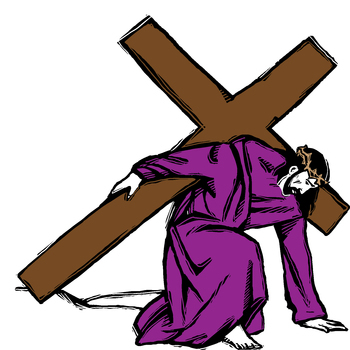 Stations of the CrossThe Stations of the Cross or the Way of the Cross, also known as the Way of Sorrows or the Via Crucis, refers to a series of images depicting Jesus Christ on the day of his crucifixion with accompanying prayers. The stations grew out of imitations of Via Dolorosa in Jerusalem which is believed to be the actual path Jesus walked to Mount Calvary. The objective of the stations is to help us  make a spiritual pilgrimage through contemplation of the Passion of Christ. It has become one of the most popular devotions.  The stations can be found in many Western Christian churches, including Anglican,[1] Lutheran,[2] Methodist,[3] and Roman Catholic. [from Wikipedia, free encyclopedia] Attending the Stations of the Cross at church is a great way to reflect on Christ's Passion and help us grow closer to Him and is not exclusive to the Church.  An additional way to pray the Stations of the Cross is to pray it in your home as a family and is traditionally prayed on Wednesday and Friday during the season of Lent.  In light of current pandemic government and public health restrictions, Stations of the Cross for Lent 2021 will NOT be held in Church.  Listed below are several versions that are prayerful, at-home and virtual presentations that address many interest levels.   According to Pope Francis in his apostolic exhortation Evangelii Gaudium (The Joy of the Gospel): “When we stand before Jesus crucified, we see the depth of His love which exalts and sustains us, but at the same time, unless we are blind, we begin to realize that Jesus’ gaze, burning with love, expands to embrace all His people” (268).  May the Stations of Cross help us examine our own journey in the light of Jesus’ journey to the cross. FOR BEGINNERS: Stations of the Cross with Father Reed. Seen on the CatholicTV Network each Friday of Lent.  An abbreviated version with modern day reflections, beautiful depictions of the stations and  background music. https://youtu.be/tLGwLMLcq8kFOR FAMILIES: Background of the Holy Land path of the Via Crucis.   Catholic.org version has wonderful reflection questions for both children & adults.  A wonderful rendition.  https://youtu.be/wW1t7M8HKT8FOR YOUTH & YOUNG ADULT:  BUSTED HALO:  14 brief virtual station segments well presented.    Contains modern day correlations and a variety of background music.  TRADITIONAL: 	St. Alphonsus Liguori.  Beautiful artwork accompanies this meditation of the passion of Christ. Includes traditional sung verses of Stabat Mater. https://youtu.be/iEIvGC1WsbMTRADITIONAL: According to the Method of St. Francis of Assisi.  The tradition as chapel devotion began with St. Francis of Assisi and extended throughout the Roman Catholic Church in the medieval period.https://youtu.be/oZ9om4YElnsPERSONAL PLAYLIST:  Dana and Fr. Kevin Scallon CM, through powerful word and song, offer a beautiful interpretation of the Stations of the Cross.  This lyrical version is truly prayerful and reflective.  Be it a cool night in February in front of the fireplace or a breezy evening in March at Battery Park, this version will touch your heart.   https://youtube.com/playlist?list=OLAK5uy_kNWfH9kypYUaEkNRXnwu-KidxDwlVQIcsEstaciones de la CruzLas Estaciones de la Cruz o el Vía Crucis, también conocido como el Camino de los Dolores o el Vía Crucis, se refiere a una serie de imágenes que representan a Jesucristo el día de su crucifixión con oraciones que lo acompañan Las estaciones surgieron de imitaciones de la Vía Dolorosa en Jerusalén, que se cree que es el camino real que Jesús caminó hasta el Monte Calvario. El objetivo de las estaciones es ayudarnos a realizar una peregrinación espiritual a través de la contemplación de la Pasión de Cristo. Se ha convertido en una de las devociones más populares. Las estaciones se pueden encontrar en muchas iglesias cristianas occidentales, incluidas la anglicana, [1] luterana, [2] metodista, [3] y católica romana. [de Wikipedia, enciclopedia libre]
Asistir al Vía Crucis en la iglesia es una excelente manera de reflexionar sobre la Pasión de Cristo y ayudarnos a acercarnos más a Él y no es exclusivo de la Iglesia. Una forma adicional de rezar el Vía Crucis es rezarlo en su hogar como familia y tradicionalmente se reza los miércoles y viernes durante la temporada de Cuaresma.A la luz de las restricciones actuales, las Estaciones de la Cruz para la Cuaresma 2021 NO serán comunales. A continuación se enumeran varias versiones que son presentaciones virtuales, en el hogar y de oración que abordan muchos niveles de interés.Según el Papa Francisco en su exhortación apostólica Evangelii Gaudium (La alegría del Evangelio): “Cuando estamos ante Jesús crucificado, vemos la profundidad de su amor que nos exalta y sostiene, pero al mismo tiempo, a menos que seamos ciegos, empezamos a darnos cuenta de que la mirada de Jesús, ardiendo de amor, se expande para abrazar a todo su pueblo” (268). Que las Estaciones de la Cruz nos ayuden a examinar nuestro propio camino a la luz del camino de Jesús a la cruz.EN ESPANOL: VIA CRUCIS del PAPA FRANCISCO - Via Crucis desde ROMA, en VIVO! Viernes Santo, 10 de abril de 2020.  https://youtu.be/Uzo0I7H4SU4ESTACIONES DE LA CRUZ: Recitado con hermosa música de fondohttps://youtu.be/2gxx7tH5dP4ST. JOSEMARIA ESCRIVA: El libro Via Crucis consta de breves comentarios a las catorce estaciones del Via Crucis, nacidos de la oración personal de Josemaría Escrivá.  STATIONS 1-8:  https://youtu.be/mJzIFrtosek     STATIONS 9-14:  https://youtu.be/SMgMO-KwXl0TRADICIONAL: Transmitido en vivo en abril de 2020. Estribillo cantado. https://youtu.be/W2zKoQlfMPIVÍA CRUCIS 2020 (MEDITADO): Bellamente ilustrado con escritura, meditación y oración. https://youtu.be/4-4_lJcX4RkESTACIONES DE LA CRUZ CON LA VIRGEN MARIA: Ilustrado con música orquestal bacground. https://vimeo.com/403861357